     Приблизительная длина ограждения (при условии объединения всех домов): от 600 до 650 метров, что включает в себя участок  наверху напротив д.39  и  с правого торца д. 39;  и  не включает в себя ограждение позади домов, со стороны обрыва.  Самое бюджетное предложение – забор фирмы «Гардис» два метра высотой + трое ворот + три калитки,  ориентировочно 1100 рублей м/п.  Или вариант из профильной трубы – 1900 рублей м/п. Статья расходов - резервный фонд.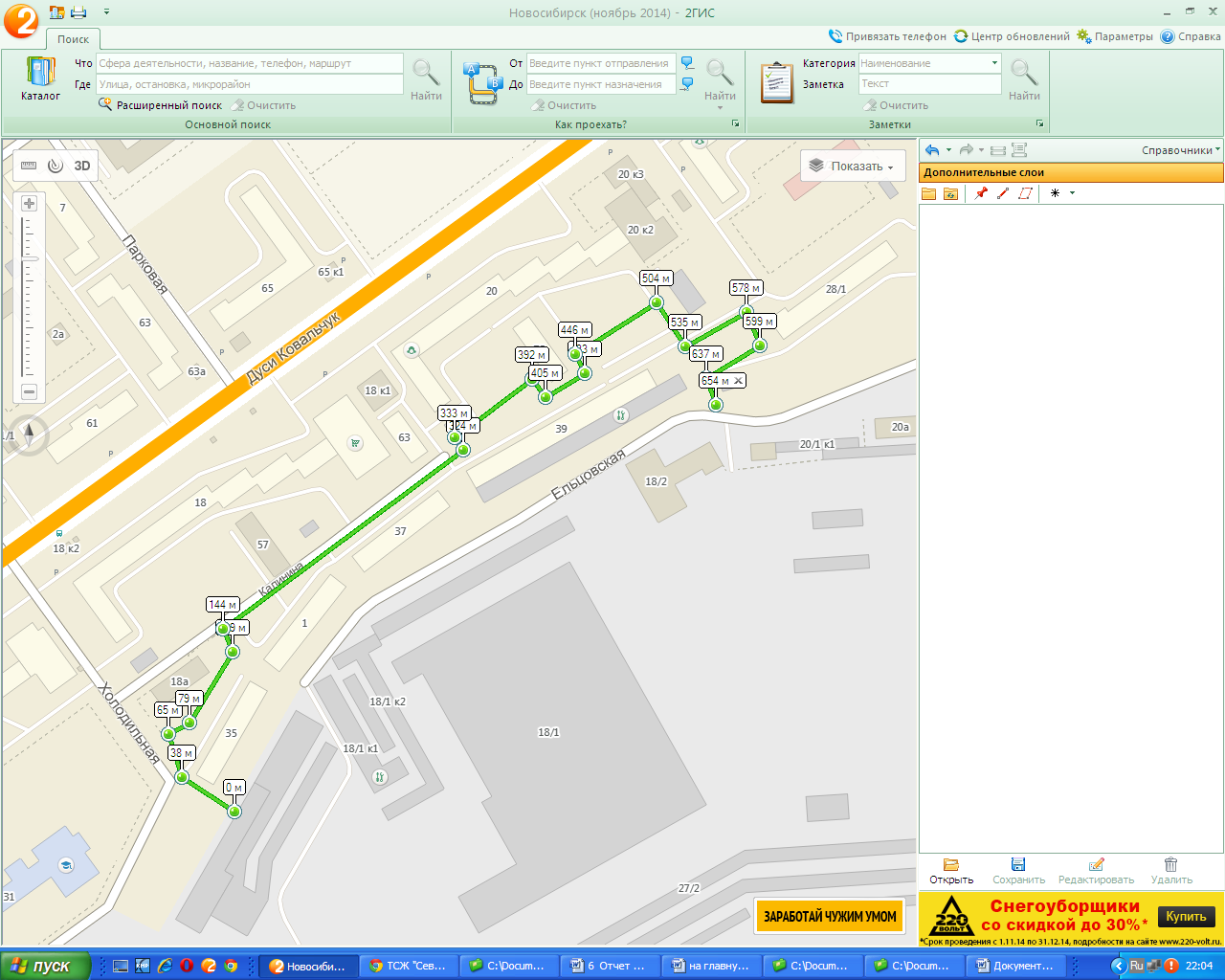 